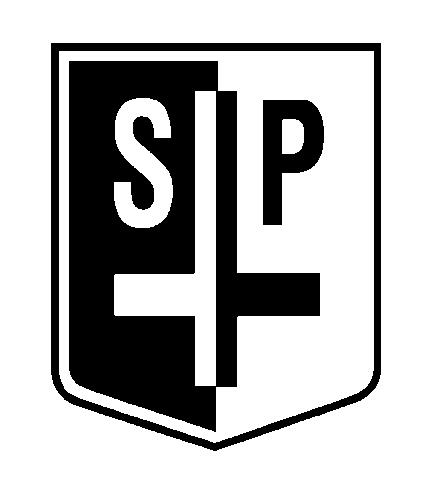 Saint Peter’s Catholic Primary School'Christ in the centre, excellence at the heart'Mission StatementTo provide a 		Catholic Education, embracing world faiths,Nurturing		Happy and motivated childrenWho want to		Reach to achieve high expectations				In partnership with parents				Supported by a committed staff and Governing BodyWho help children 	To feel self-worth and know success RELATIONSHIPS AND SEX EDUCATION POLICYApproving Committee:	LGB	Approved /Adopted Date:				              Meeting Minutes of: LGBSigned:			J Connolly			(Chair of approving/adopting committee)Next Review Date:		Summer 2023Parents must be consulted before this policy is ratified by the governors.  They will be consulted at every stage of the development of the RSE programme, as well as during the process of monitoring, review and evaluation. They will be able to view the resources used by the school in the RSE programme. Our aim is that, at the end of the consultation process, every parent and carer will have full confidence in the school’s RSE programme to meet their child’s needs.Defining Relationships and Sex EducationThe DfE guidance states that “children and young people need to know how to be safe and healthy, and how to manage their academic, personal and social lives in a positive way”.  It is about the development of the pupil’s knowledge and understanding of them as a sexual being, about what it means to be fully human, called to live in right relationships with self and others and being enabled to make moral decisions in conscience.  In primary schools the focus should be on “teaching the fundamental building blocks and characteristics of positive relationships, with particular reference to friendships, family relationships, and relationships with other children and with adults.” (RSE) Statutory guidance for governing bodies, head teachers, principals, slt, teachers Page 4. 2 Page 19.Statutory Curriculum Requirements                                                  We are legally required to teach those aspects of RSE which are statutory parts of National Curriculum Science and PHSCE.However, the reasons for our inclusion of RSE go further.Rationale                                                                                         ‘I have come that you might have life and have it to the full’ (Jn.10.10)We are involved in relationships and sex education precisely because of our Christian beliefs about God and about the human person. The belief in the unique dignity of the human person made in the image and likeness of God underpins the approach to all education in a Catholic school. Our approach to RSE therefore is rooted in the Catholic Church’s teaching of the human person and presented in a positive framework of Christian ideals.At the heart of the Christian life is the Trinity; Father, Son and Spirit in communion, united in loving relationship and embracing all people and all creation. As a consequence of the Christian belief that we are made in the image and likeness of God, gender and sexuality are seen as God’s gift, reflect God’s beauty, and share in the divine creativity. RSE, therefore, will be placed firmly within the context of relationship as it is there that sexuality grows and develops.Following the guidance of the Bishops of England and Wales and as advocated by the DFE (and the Welsh Assembly Government) RSE will be firmly embedded in the PSHE framework as it is concerned with nurturing human wholeness and integral to the physical, spiritual, emotional, moral, social and intellectual development of pupils. It is centred on Christ’s vision of being human as good news and will be positive and prudent, showing the potential for development, while enabling the dangers and risks involved to be understood and appreciated.All RSE will be in accordance with the Church’s moral teaching. It will emphasise the central importance of marriage and the family, whilst acknowledging that all pupils have a fundamental right to have their life respected whatever household they come from. It will also prepare pupils for life in modern Britain. Values and virtuesOur programme enshrines Catholic values relating to the importance of stable relationships, marriage and family life. It also promotes those virtues which are essential in responding to the God’s call to love others with a proper respect for their dignity and the dignity of the human body. The following virtues will be explicitly explored and promoted: faithfulness, fruitfulness, chastity, integrity, prudence, mercy and compassion.Aim of RSE and the Mission Statement Dialogue and co-operation between the primary and secondary phases, with parents and with the Church and school community should be key features.  The Governors should also work in close partnership with school staff, parents and parish priests and other agencies e.g. the school nurse.The overall aim of the programme is to support the personal, moral and social development of all pupils in accordance with the aims of the Mission Statement.The specific Objectives are as follows:To develop the following attitudes and virtues:reverence for the gift of human sexuality and fertility;respect for the dignity of every human being – in their own person and in the person of others;joy in the goodness of the created world and their own bodily natures;responsibility for their own actions and a recognition of the impact of these on others;recognising and valuing their own sexual identity and that of others;recognising the importance of marriage and family life;fidelity in relationships.To develop the following personal and social skills:making sound judgements and good choices which have integrity, and which are respectful of the individual’s commitments;loving and being loved, and the ability to form friendships and loving, stable relationships free from exploitation, abuse and bullying;managing emotions within relationships, and when relationships break down, with confidence, sensitivity and dignity; managing conflict positively, recognising the value of difference;cultivating humility, mercy and compassion, learning to forgive and be forgiven;developing self-esteem and confidence, demonstrating self-respect and empathy for others;building resilience and the ability to resist unwanted pressures, recognising the influence and impact of the media, internet and peer groups and so developing the ability to assess pressures and respond appropriately;being patient, delaying gratification and learning to recognise the appropriate stages in the development of relationships, and how to love chastely;assessing risks and managing behaviours in order to minimise the risk to health and personal integrity.To know and understand:the Church’s teaching on relationships and the nature and meaning of sexual love;the Church’s teaching on marriage and the importance of marriage and family life;the centrality and importance of virtue in guiding human living and loving;the physical and psychological changes that accompany puberty;the facts about human reproduction, how love is expressed sexually and how sexual love plays an essential and sacred role in procreation;The schemes we follow are:Come and See RE SchemeAll year groups PHSCE Matters schemeNurturing Human wholeness StatementsYears 1 – 4 	‘A Journey in Love’Years 5 & 6 	A scheme developed by Sister Dorothy Black recommended by the Nottingham DioceseORGANISATION OF TEACHING AND LEARNINGA wide range of teaching methods and materials are to be used e.g. discussions, role-play, looking at case studies, video reports etc.Ground rules are to be established for group discussions when sensitive issues occur and to create a safe place for the curriculum to be followed.The school nurse will be involved in several stages of the programme and in meetings with parents.Parents will be informed of any explicit material to be used e.g. videos and given the opportunity to view it before it is used to teach their children.We believe that the controlled environment of the classroom is the safest place for this curriculum to be followed.  Please refer to the DfE guidance Page 17 for further details on the right to be excused from sex education (commonly referred to as the right to withdraw).Parents continue to have the right to withdraw their children from Sex Education except in those elements which are required by the National Curriculum science orders. The school will provide support by providing material for parents to help the children with their learning. Roles and Responsibilities regarding RSEGovernorsdraw up the RSE policy, in consultation with parents and teachers;ensure that the policy is available to parents;ensure that the policy is in accordance with other whole school policies, e.g., SEN, the ethos of the school and our Christian beliefs;ensure that parents know of their right to withdraw their children;establish a link governor to share in the monitoring and evaluation of the programme, including resources used;ensure that the policy provides proper and adequate coverage of relevant National Curriculum science topics and the setting of RSE within PSHE.HeadteacherThe Head teacher takes overall delegated responsibility for the implementation of this policy and for liaison with the Governing Body, parents, the Diocesan Schools’ Service and the Local Education Authority, also appropriate agencies.PSHE/RSE Co-OrdinatorThe co-ordinator with the head teacher has a general responsibility for supporting other members of staff in the implementation of this policy and will provide a lead in the dissemination of the information relating to RSE and the provision of in-service training.All StaffTeachers will be expected to teach RSE in accordance with the Catholic Ethos of the school. Appropriate training will be made available for all staff teaching RSE. All staff have been included in the development of this policy and all staff should be aware of the policy and how it relates to them.